DIRECCIÓN DE JUZGADOS MUNICIPALESELECTRÓNICO					San Pedro Tlaquepaque, Jalisco a 07 de septiembre de 2020.MTRO. OTONIEL VARAS DE VALDEZ GONZÁLEZDIRECTOR DE LA UNIDAD DE TRANSPARENCIA DE SAN PEDRO TLAQUEPAQUE, JALISCO.PRESENTE.		Por este medio reciba un cordial saludo y en cumplimiento al Artículo 8° fracción VI, inciso n), de la Ley de Transparencia y Acceso a la Información Pública del Estado de Jalisco y sus Municipios, tengo a bien remitir las estadísticas de ingresos y egresos por faltas administrativas a los Juzgados Municipales del Centro San Pedro, San Martin de las Flores y Santa Anita, correspondiente al periodo del 01 al 31 de agosto de 2020.  Por otra parte, también se adjunta información de las actas de infracción debidamente calificadas y enviadas a la Dirección de Ingresos.INFRACTORES QUE INGRESARONSEGÚN LA FALTA ADMINISTRATIVACALIFICACIÓN DE ACTAS DE INFRACCIÓN MES DE AGOSTO DE 2020Sin otro particular, me despido de Usted, reiterándole mis consideraciones y respeto.ATENTAMENTE“2020, AÑO DE LA ACCIÓN POR EL CLIMA, DE LA ELIMINACIÓN DE LA VIOLENCIA CONTRA LAS MUJERES Y SU IGUALDAD SALARIAL”LIC. JOSÉ EDUARDO VALENCIA CASTRODIRECTORC.c.p. Lic. Salvador Ruiz Ayala.- Secretario General del Ayuntamiento de San Pedro Tlaquepaque. Para su conocimientoC.c.p. ArchivoJEVC/clg/avp/bacs***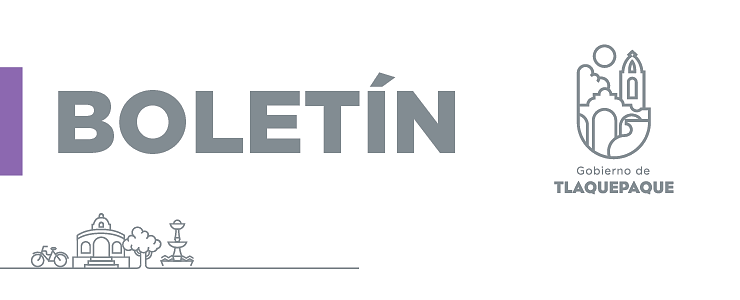 FALTAS ADMINISTRATIVASPERSONAS DETENIDAS EN EL MES DE AGOSTO 2020 POR JUZGADOPERSONAS DETENIDAS EN EL MES DE AGOSTO 2020 POR JUZGADOPERSONAS DETENIDAS EN EL MES DE AGOSTO 2020 POR JUZGADOINGRESOJUZGADO DEL CENTRO DE SAN PEDROJUZGADO DE SAN MARTIN DE LAS FLORES DE ABAJOJUZGADO DE SANTA ANITAAGRESIVO81012EBRIO AGRESIVO98023AGRESIVO BAJO EFECTOS DE ESTUPEFACIENTES PSICOTRÓPICOS2100HACER NECESIDADES FISIOLÓGICAS V.P.26001ALTERAR EL ORDEN PÚBLICO000ALTERAR EL ORDEN BAJO EFECTOS000MOLESTAR A LAS PERSONAS BAJO EFECTOS000INGERIR BEBIDAS ENBRIAGANTES V.P.58022CONSUMIR ESTUPEFACIENTES PSIC.V.P.000EXPRESIONES IMJURIOSAS A LAS PERSONAS000ACTOS INMORALES EN LA V.P.000	ENTORPECER LABORES DE LA AUTORIDAD	000EXPRESIONES INJURIOSAS A LA AUTORIDAD000AGRESIÓN FÍSICA A PERSONAS 000SIN CUBREBOCAS000INCINERAR BASURA 000PODA DE ÁRBOLES000RIÑA000ARROJAR DESECHOS ORGANICOS A LA VIA PUBLICA0200INTRODUCIRSE AL INTERIOR DE PANTEONES 0100SIN FALTA28001TOTAL315059AGOSTO2020AGOSTO2020MOTIVO DE EGRESOMOTIVO DE EGRESOMOTIVO DE EGRESOMOTIVO DE EGRESOMOTIVO DE EGRESOMOTIVO DE EGRESOSEXOSEXOTOTALTOTALJUZGADOJUZGADOLIBRE POR CUMPLIR ARRESTOLIBRE POR AMONESTACION VERBALLIBRE POR DETENCION INJUSTIFICADALIBRE POR PAGO DE MULTALIBRE POR ENFERMEDADLIBRE POR TRABAJO COMUNITARIOM JA UN DD  IA CT  IO A   LHMTOTAL ARRESTOSMONTO DE LA CALIFICACIÓN DE LA MULTAII183582459010029817315$ 30,000.00IIII0000000000$ 0IVIV4105011200059059$ 8,300.00374$ 38,300.00DEPENDENCIASAGOSTOTOTALReglamentos1919Obras Públicas1818Ecología3939Mercados1212Rastro00TOTALES8888